PRACOVNÍ LISTOSOBNOSTOsobnost  -  definice (podle SSČ)souhrn vyhraněných vlastností určitého jedincevýrazný jedinec jako nositel vyhraněných osobností,    individualitaosoba s významnou (společenskou) funkcí nebo významným postavenímVývoj - evoluce postupná řada (zdokonalujících) změnduševní vývoj - nejen vzestupné, ale i sestupné změny (stárnutí)tělesný vývoj  -  je výsledkem vzájemného působení (interakce)      -   činitelů vnitřních (dědičnost, vrozené vlivy)      -   činitelů vnějších (prostředí, výchova)Materiál  vznikl z prostředků grantového projektu OPVK..  ©Zdenka Lajdová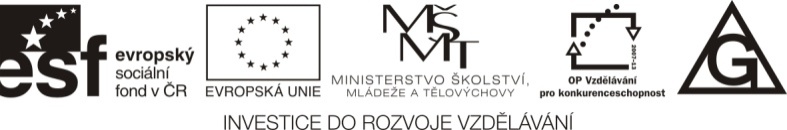 Změny, ke kterým během vývoje dochází:biologické změnypsychické - duševnísociální(učebnice OV str. 7)Kdo je teenager?    "náctiletý“ (11 – 19 let, -teen)Vývojová obdobíprenatálnípřed  narozenímnovorozenecképrvní měsíc po narozeníkojeneckédo konce 1. roku životabatolecí2. a 3. rokpředškolní věkkončí vstupem do školymladší školní věkprvní stupeň ZŠstarší školní věk - pubertapřibližně do 15 letadolescence15 - 20 letmladší a střední dospělost20 - 40 (45) let   10. pozdní dospělost(45) - 60 let   11. stáří        nad 60 letTemperamentpřevážně vrozené psychické vlastnosti, které ovlivňují rychlost a sílu našeho prožíváníHippokrates , Galénos melancholiksangvinikflegmatikcholerik(učebnice OV str. 16)Charakterrelativně stálé vlastnosti člověka, souvisí s morálkouvyjadřuje vztah ke společnostik ostatním lidemk prostředík prácik sobě samémuegoista     altruistaVyjádři, jaký jsi:udělej ze jména svůj program nebo svoji charakteristiku(PU str. 13, učebnice OV str. 8)ZdrojeD. Janošková, M. Ondráčková, D. Čábalová, H. Marková, J. Šebková , Občanská výchova Rodinná výchova  pro základní školy a víceletá gymnázia. Nakladatelství Fraus , Plzeň 2005, 1. vydání, ISBN 80-7238-393-0není-li uvedeno jinak, je materiál  dílem autorky pracovních listů, odpovídá ŠVP GH (1.6 G) vyučovaných podle učebnice autorů a příručky učitele Občanská výchova Rodinná výchova pro základní školy a víceletá gymnázia autorů D. Janošková, M. Ondráčková, D. Čábalová, Nakladatelství Fraus, Plzeň 2005, 1. vydání, ISBN 80-7238-394-9Slovník spisovné češtiny pro školu a veřejnost, Ústav pro jazyk český, Academia, nakladatelství ČAV, 1978, ISBN 80-200-0493-9Název pracovního listuKdo jsem?Číslo pracovního listuSP- A01-PL01-ZLProjektSvět práce v každodenním životěČíslo projektuCZ.1.07/1.1.26/02.0007AktivitaVýchova k aktivnímu občanství PředmětObčanská výchovaTřída1. ročník  1/G6ŠkolaGymnázium, Hranice, Zborovská 293Zborovská 293, 753 11 HraniceAutorPaedDr. Zdenka LajdováAnotaceOsobnost, vývoj, vývojová období, temperament, charakter